Eu gosto de ler queo meu bom Jesus 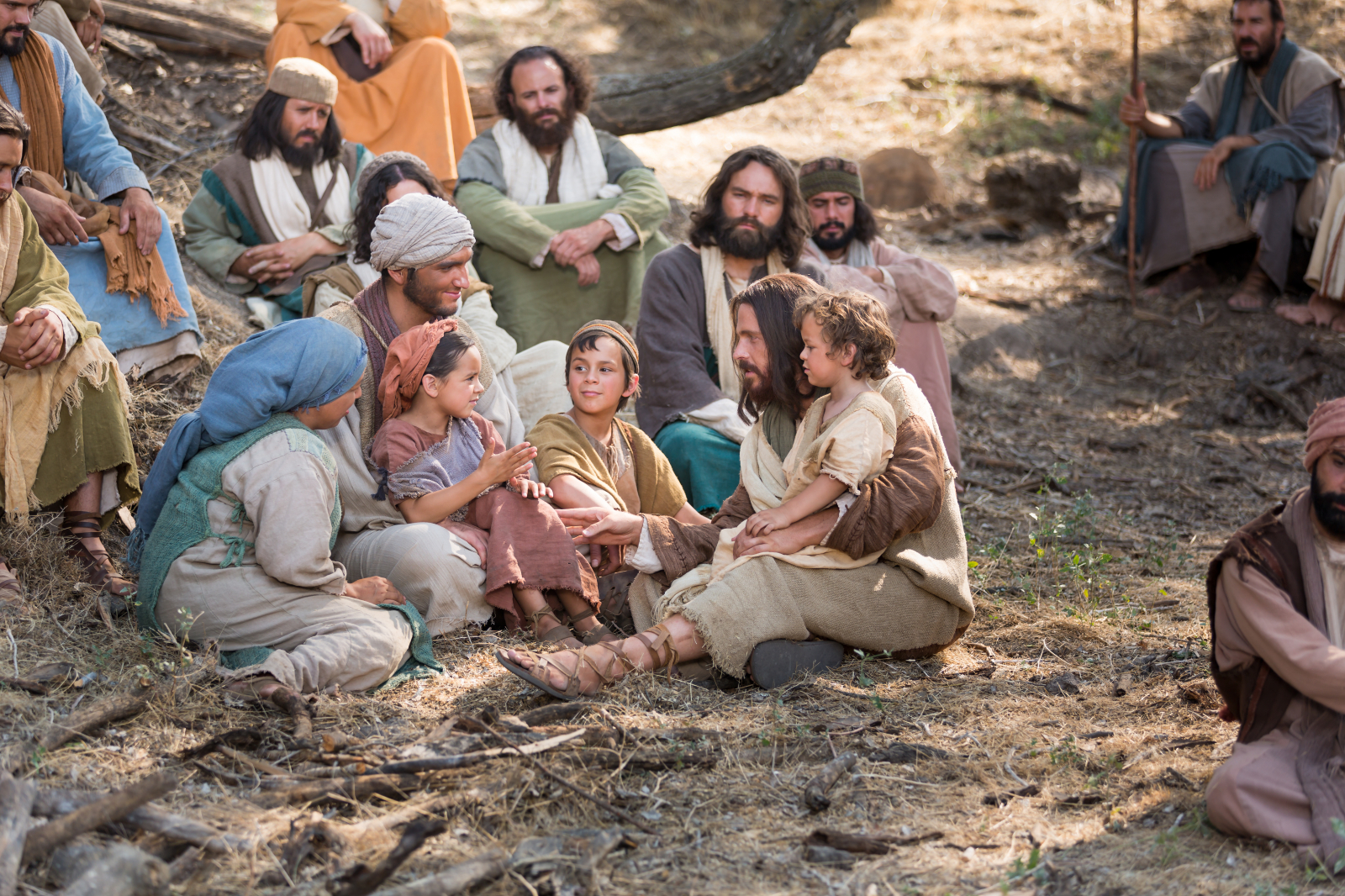 Quando veio na Terra habitarCom ternura as crianças nos braços tomou 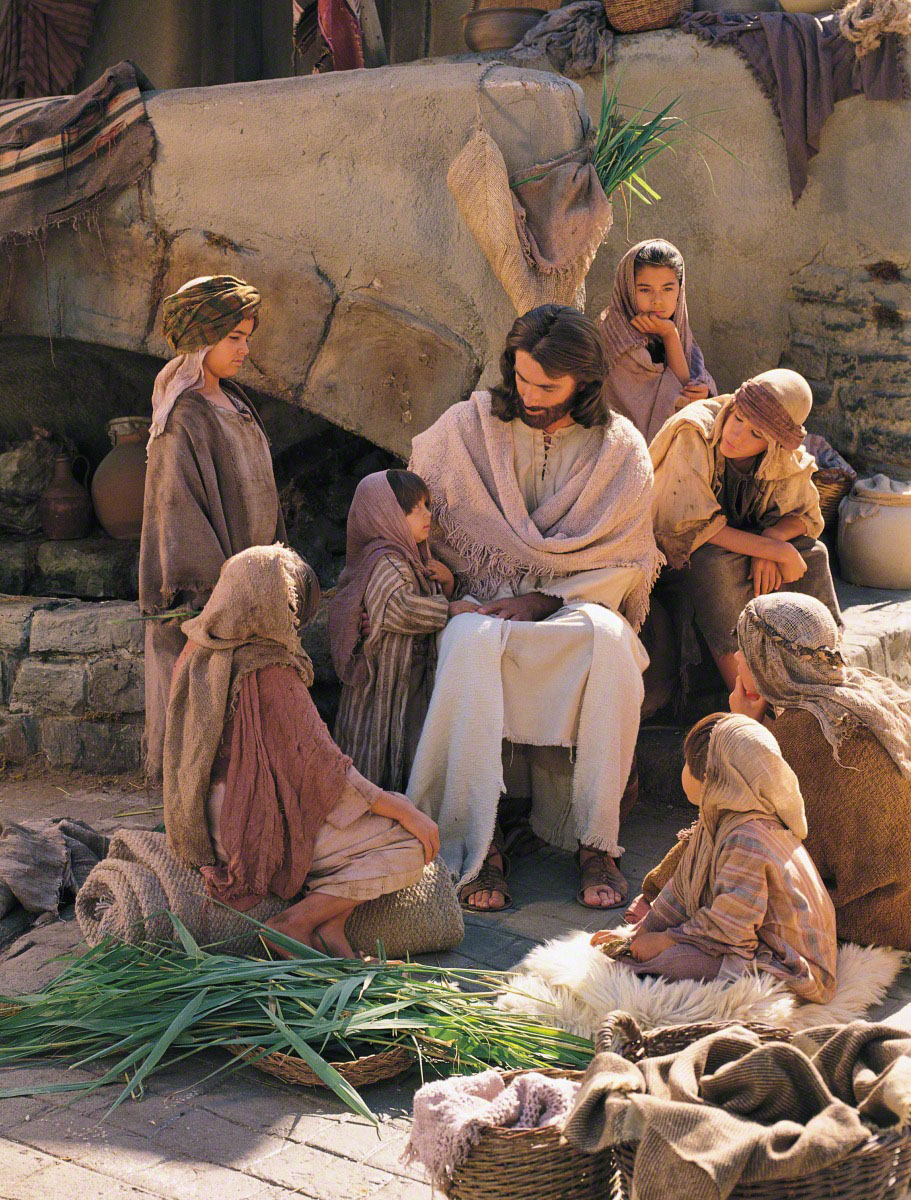 Eu quisera entre elas estarQuisera também tê-lo ouvido falar  Com os braços em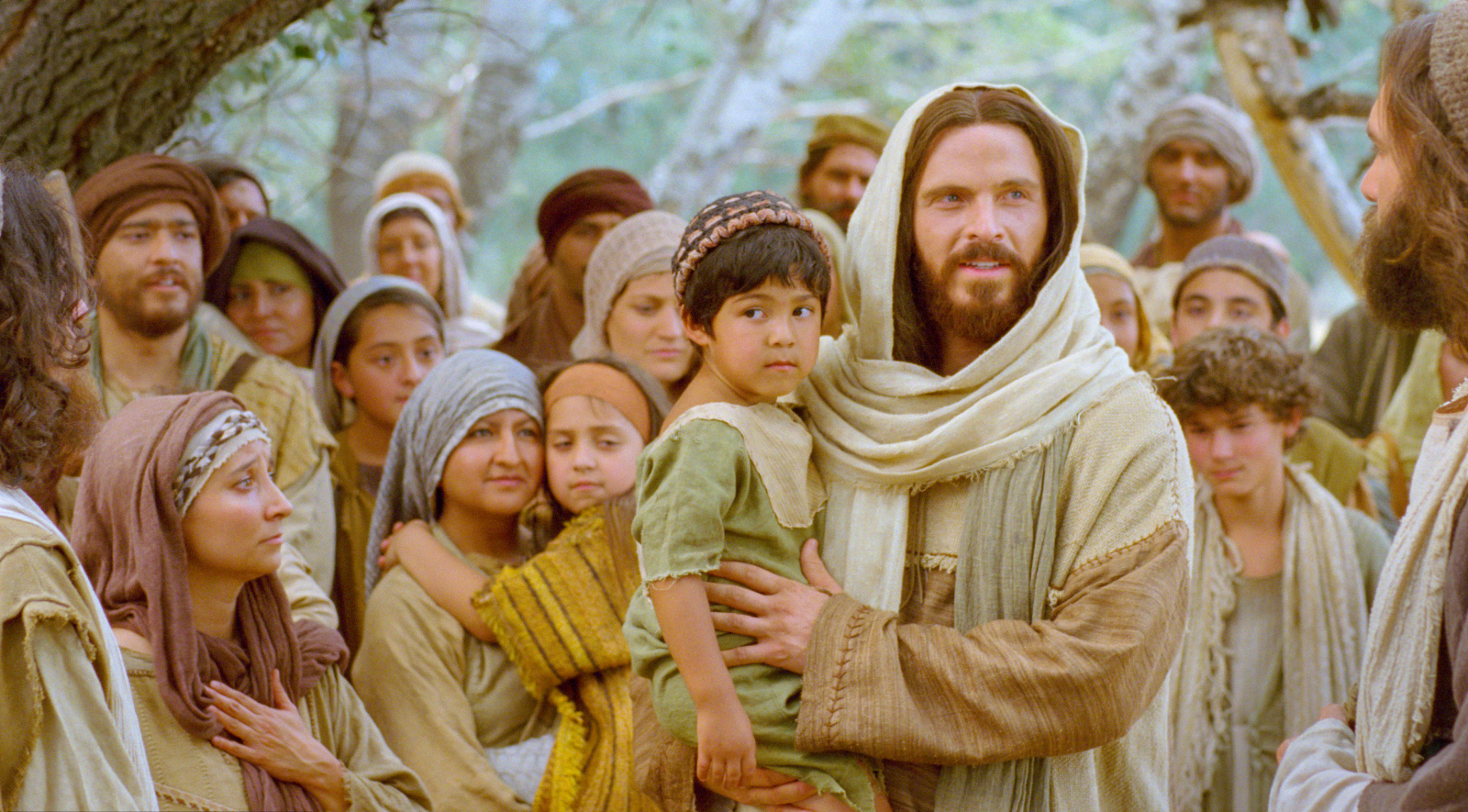 volta de mimTer-lhe visto o olhar quando então declarou: 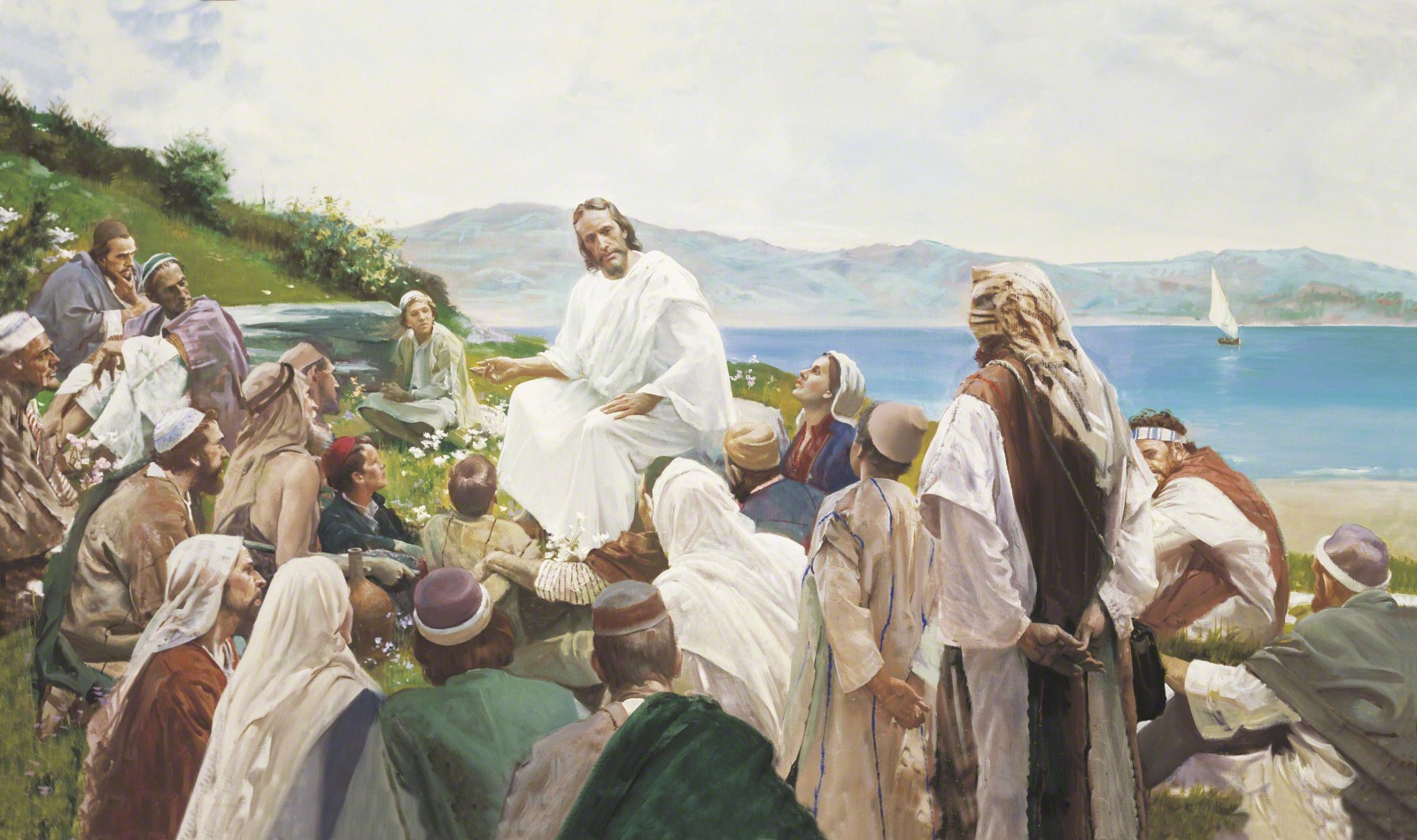 "Os pequenos deixaivir a Mim"